企業名　　　　担当者　　　　メールアドレス　ウェブサイトへの掲載確認や取り組みの内容についてお伺いするため、ご連絡先をご記入ください【制度】　社員の健康増進やがんを早期発見するための取り組みがある。　がんに罹患した際、治療を支援する制度や復職時に働きやすい制度がある。【風土づくり】がんに罹患した際に、役職者や人事担当を含めて、すぐに会社を辞めなくていいと伝わる風土づくりをしている。がんへの理解を深める教育や検診・休暇など、会社にある制度が使いやすい風土づくりをしている。※２枚めに続きます【相談】がんに罹患した社員が、上司に仕事や治療のことを相談できる環境がある。人事担当が、がんに罹患した社員の治療や勤務に関することを、外部の医療従事者と相談する環境がある。【その他】上記以外の内容で、「がんと就労」における課題に対して取り組みを進めていることや実際に社員が罹患した際のご対応に関するエピソードなどがあればお書きください。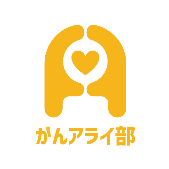 がん罹患者にやさしい企業の６つのチェックリスト＊がんに罹患したときに本人が使える制度として、取り組みを進めていることがあればお書きください＊がんに罹患しても働きやすい風土づくりを行うために、取り組みを進めていることがあればお書きください＊がんに罹患したときに相談できる体制づくりについて、取り組みを進めていることがあればお書きください＊ご自由にお書きください